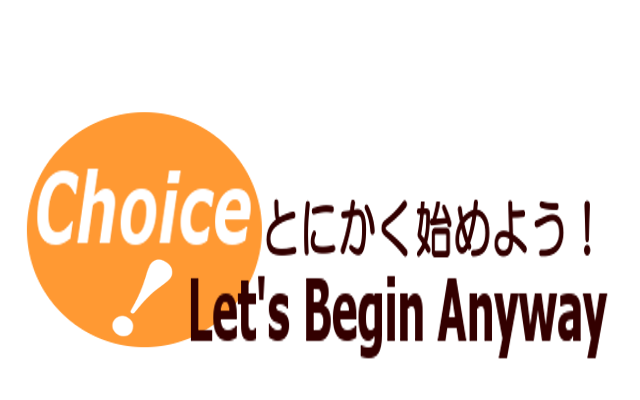 材料（必要なもの）１　ここから解説２３